              Základná škola, Československej armády 15,           045 01 Moldava nad Bodvou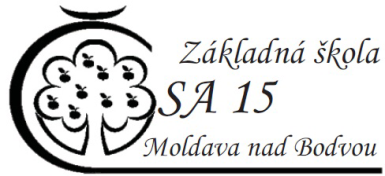 Rozhodnutie riaditeľky školy č. 2/2021 zo dňa  12. 2. 2021Na základe usmernení MŠVVaŠ SR (Návrat do škôl 2021 do 8.2.2021) a v závislosti od aktuálnej epidemiologickej situácie v regióne  vydávam toto rozhodnutie Súčasná epidemiologická situácia v meste Moldava nad Bodvou od  15. 2. 2021                    do 21. 02.2021 neumožňuje spustiť prezenčnú výučbu v Základnej škole, Československej armády 15 v Moldave nad Bodvou v zriaďovateľskej pôsobnosti  Mesta Moldava nad Bodvou.                                                                                           PaedDr. Jolana Liszkaiová                                                          	                         riaditeľka školy        TelefónFax:IČO:E-mail:Internet:055/4602134055/4602134313029121zsslovenskamoldava@centrum.skwww.zsmoldava.edupage.org